HSC Visual Arts – scope and sequence sampleThis scope and sequence is a sample of one way the HSC Visual Arts course can be structured. Teachers can use this resource as a model to develop their own scope and sequences that are most suited to their context. Artists named in this document are not mandated in the syllabus.Note that the HSC course commences in Term 4 of a calendar year.Table 1 – HSC Visual Arts sample scope and sequenceReferencesThis resource contains NSW Curriculum and syllabus content. The NSW Curriculum is developed by the NSW Education Standards Authority. This content is prepared by NESA for and on behalf of the Crown in right of the State of New South Wales. The material is protected by Crown copyright.Please refer to the NESA Copyright Disclaimer for more information https://educationstandards.nsw.edu.au/wps/portal/nesa/mini-footer/copyright.NESA holds the only official and up-to-date versions of the NSW Curriculum and syllabus documents. Please visit the NSW Education Standards Authority (NESA) website https://educationstandards.nsw.edu.au/ and the NSW Curriculum website https://curriculum.nsw.edu.au/home.Visual Arts Stage 6 Syllabus © NSW Education Standards Authority (NESA) for and on behalf of the Crown in right of the State of New South Wales, 2016.© State of New South Wales (Department of Education), 2023The copyright material published in this resource is subject to the Copyright Act 1968 (Cth) and is owned by the NSW Department of Education or, where indicated, by a party other than the NSW Department of Education (third-party material).Copyright material available in this resource and owned by the NSW Department of Education is licensed under a Creative Commons Attribution 4.0 International (CC BY 4.0) licence.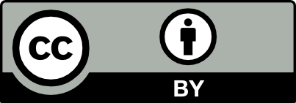 This licence allows you to share and adapt the material for any purpose, even commercially.Attribution should be given to © State of New South Wales (Department of Education), 2023.Material in this resource not available under a Creative Commons licence:the NSW Department of Education logo, other logos and trademark-protected materialmaterial owned by a third party that has been reproduced with permission. You will need to obtain permission from the third party to reuse its material.Links to third-party material and websitesPlease note that the provided (reading/viewing material/list/links/texts) are a suggestion only and implies no endorsement, by the New South Wales Department of Education, of any author, publisher, or book title. School principals and teachers are best placed to assess the suitability of resources that would complement the curriculum and reflect the needs and interests of their students.If you use the links provided in this document to access a third-party's website, you acknowledge that the terms of use, including licence terms set out on the third-party's website apply to the use which may be made of the materials on that third-party website or where permitted by the Copyright Act 1968 (Cth). The department accepts no responsibility for content on third-party websites.Case studyWunder world: Cabinets of curiosityIsms: Ideas that changed artConversations and appropriation in the artworldFree snags with tabouliTemporal truthsHSC exam preparationDuration8 weeks – Term 4 6 weeks – Term 4 to Term 16 weeks – Term 16 weeks – Term 26 weeks – Term 2 to Term 38 weeks – Term 3OverviewThis introductory case study will support students in developing their understanding of the interconnections between the material and conceptual practice of artists to align with the development of their own HSC body of work.They will examine the historical significance of the wunderkammer, or cabinet of curiosity, as a microcosm. Students consider how they can represent a particular point of view, time and/or place to audiences.In this case study, students will investigate how the practice of artists is informed by a history of developments, innovations, and the revision of narratives and conventions.Students will survey pivotal shifts and movements in the history of art, focusing on how the roles of the artist, artwork and audience have changed across different contexts and why.Students continue to develop their body of work.Conversations and appropriation in the artworld focuses on an investigation of Australian artist, Margaret Preston’s appropriation of Aboriginal motifs in her practice. Preston’s artmaking and critical writing are considered from modernist and contemporary perspectives, in relation to bodies of work from contemporary artists Gordon Bennett and Tony Albert.Students continue to develop their body of work.Through Free snags with tabouli, students will explore how Australian artists address cultural diversity and equality in Australia.Students will consider and debate the impact of issues and events on the intentions and strategies of artists, applying their understanding of the frames, conceptual framework, and practice to analyse artists and artworks in focus.Students continue to develop their body of work.Students investigate how time is a fluid entity that can be constructed, distorted, manipulated, memorialised, and interpreted subjectively, objectively and virtually.Students examine how notions of ephemerality and change have influenced artists across art history, time and place.Students continue to develop and refine their body of work.Students revise case study content and complete past examination questions in preparation of the HSC examination.Students workshop writing techniques and strategies to prepare for a range of HSC style questions.Students continue to develop and refine their body of work.OutcomesH1, H2, H4, H7, H8, H10H7, H8, H9, H10H1, H2, H3, H4, H5, H6, H7, H8, H9, H10H1, H2, H3, H4, H5, H6, H7, H8, H9, H10H7, H8, H9, H10H1, H2, H3, H4, H5, H6, H7, H8, H9, H10Assessment20% makingPart 1 – 10% artmakingDevelop a body of work, artmaking process as documented in Visual Arts Process Diary.Part 2 – 10% art criticism and art historyArtists’ practice research Due Term 4 Week 8.N/A30%Part 1 – 10% artmaking Progress of body of work.Part 2 – 20% criticism and art historyResearch and extended written response.Due Term 1 Week 8.N/A20%Part 1 – 20% art criticism and art history Trial examination.Due Term 2 Week 8.30%Part 1 –artmakingBody of work in progress.Due Term 3 Week 4.